附件5：“宪法小卫士”学习活动实施方案一、活动时间即日起至11月30日二、活动对象吉首大学全体在校学生。三、活动流程1.手机扫码进入“青少年普法”小程序：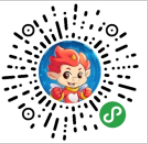 2.进入首页，绑定账号（注意：账号是S001058开头的18位数的账号，每个学生对应一个账号，账号由学校统一下发至学院）3.进入“学习练习”环节---大学及成人组，学完全部主题。（注意：每个主题的分为“课程学习”和“课后练习”，学生必须依次完成每个主题的“课程学习”和“课后练习”两个环节，方可进入下一主题。全部主题完成后进入“综合评价”。4.综合评价题目10个，作答时间5分钟，每位学生有5次作答机会。5.法治实践为选做，不纳入数据统计。四、奖项设置本次活动根据各学院完成率进行评比，完成率排名前三的学院将分别获得400元、300元、200元奖金及“吉首大学2020年‘12·4’宪法小卫士活动优秀组织奖”，完成率一致的学院，按学院学生获得金牌的比例排名。